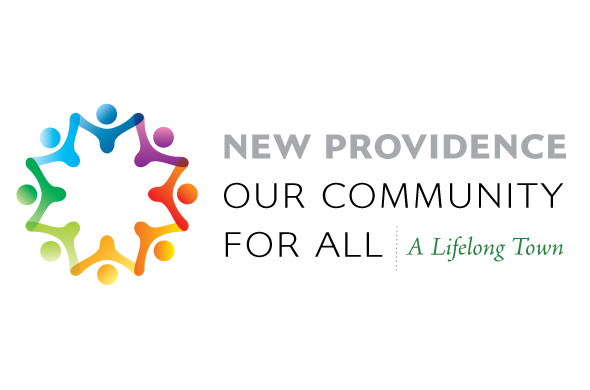 Free Grocery Shopping: Frequently Asked QuestionsWho is it for? We shop for individuals and families defined by the Centers for Disease Control as high-risk for shopping during this time of isolation.  If you are receiving this mailing you qualify.Who does the shopping?This service is provided by your neighbors, who are volunteering to help.  We connect you with a volunteer one-on-one.  We aim to have the same person pick up your groceries every time. How does payment work? The volunteer will pay for the groceries and you will reimburse them by check.  They will call you from the store with the total.  You’ll leave them a check outside your house, in the place where they will leave your groceries.  The volunteer will send us a cell phone picture of the receipt and your check.  We’ll make sure they match.  We keep a record of the transaction. Is there a fee for the service? What if I can’t pay for the groceries?The delivery service is totally free.  Local nonprofits in New Providence have funds and gift cards available for people with financial hardship.  Please let us know if you are in this situation.  We can connect you to sources of financial support and still get your groceries. Where do the volunteers shop? You and the volunteer can discuss which grocery store to use.  The volunteer has the final say. How do we all stay safe? You conduct all your conversations with the volunteer by phone or email.  Never interact with the volunteer in person.  The groceries will be delivered to a safe area outside your home, or just inside your garage if you arrange that with the volunteer. We recommend you wipe off the groceries that arrive as you put the away.  Rinse the fruit in cold water.  Wipe off boxes and plastic wrap.  After you do this, wash your hands and wipe down your counters.  There is no evidence yet that the virus has been transmitted by food delivery.  We recommend this wiping off just to be safe. Both you and the volunteer will sign a waiver of liability.  These are unprecedented times, and no one is sure 100% what to do to stay safe.  We are all doing our best. Our goal is to help you get groceries easily and safely.Call: 732-535-8441   or   email: NewProvidenceOFCA@gmail.com